	Женева, 14 декабря 2022 годаУважаемая госпожа,
уважаемый господин,1	Имею честь сообщить вам, что Международный союз электросвязи (МСЭ) и Европейская экономическая комиссия Организации Объединенных Наций (ЕЭК ООН) совместно организуют 19-й симпозиум "Будущий подключенный к сети автомобиль" (FNC-2024), который будет проведен в полностью виртуальном формате 11–14 марта 2024 года с 13 час. 00 мин. до 16 час. 00 мин. по центральноевропейскому времени (каждый день).2	После симпозиума 15 марта 2024 года состоится собрание Сотрудничества по стандартам связи для интеллектуальных транспортных систем (CITS). Подробная информация о собрании CITS размещена по адресу: https://www.itu.int/go/cits.3	На симпозиуме "Будущий подключенный к сети автомобиль" рассматриваются последние достижения в области установления соединений между автотранспортными средствами, автоматизированного вождения, роли искусственного интеллекта в транспортном секторе, а также происходит обмен мнениями о соответствующих последствиях для технологий, бизнеса и регулирования.4	Симпозиум "Будущий подключенный к сети автомобиль" с момента его организации в 2005 году объединяет представители отраслей автомобильной промышленности, транспорта, информационно-коммуникационных технологий, а также руководители органов государственного управления и специалистов регуляторных органов, для того чтобы обсудить современное состояние и перспективы развития взаимодействия транспортных средств и автоматизированного вождения как с технической, так и регуляторной точек зрения.5	Участники групповых обсуждений на FNC-2024 рассмотрят технологическую глобальную нормативно-правовую основу, которая будет способствовать внедрению решений, обеспечивающих средства передвижения с высоким уровнем автоматизации. Состоятся обсуждения последних технологических достижений в области соединения транспортных средств и применения искусственного интеллекта (ИИ), а также способы совершенствования разработки и эксплуатации автономных транспортных средств, проектирования и производства транспортных средств, управления дорожным движением и оценки пассажиром качества услуг. На симпозиуме будет рассмотрена взаимосвязь между взаимодействием транспортных средств и автоматизированным вождением путем анализа решающей роли требований к тестированию и нормативно-правовой базы. Важным компонентом успешной реализации более безопасных средств передвижения будущего на основе ИИ является сотрудничество между различными органами по стандартизации.6	Принять участие в симпозиуме могут Государства – Члены МСЭ, Члены Сектора, Ассоциированные члены и Академические организации – Члены МСЭ, а также любое лицо из страны, являющейся членом Организации Объединенных Наций, которое пожелает внести свой вклад в работу. К таким лицам относятся также члены международных, региональных и национальных организаций. Участие в симпозиуме является бесплатным.7	Вся необходимая информация, касающаяся симпозиума (докладчики, проект программы, информация о порядке дистанционной связи, ссылка для регистрации), будет размещена на веб-сайте мероприятия по адресу: https://fnc.itu.int/.8	Просьба обратить внимание, что регистрация является обязательной. Веб-сайт будет регулярно обновляться по мере появления новой или измененной информации. Просим участников регулярно отслеживать обновленную информацию на веб-сайте симпозиума. Для получения дополнительной информации о программе просьба обращаться к г-ну Стефано Полидори (Mr Stefano Polidori) (stefano.polidori@itu.int).9	Для получения информации о возможностях спонсорской поддержки FNC-2024 просьба обращаться по адресу: tsbevents@itu.int. Информацию о пакете для спонсоров можно загрузить по адресу: https://fnc.itu.int/engage/.С уважением,Сейдзо Оноэ
Директор Бюро
стандартизации электросвязи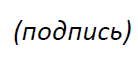 Приложения: 1приложениеПроект программы FNC-2024
Полностью виртуальное мероприятие, 11–14 марта 2024 года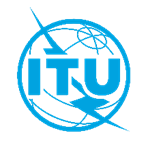 Международный союз электросвязиБюро стандартизации электросвязиОсн.:Циркуляр 161 БСЭFNC-2024/SPКому:–	Администрациям Государств – Членов Союза–	Членам Сектора МСЭ-Т–	Ассоциированным членам МСЭ-Т–	Академическим организациям − Членам МСЭКопии:–	Председателям и заместителям председателей исследовательских комиссий –	Директору Бюро развития электросвязи–	Директору Бюро радиосвязиДля контактов:
Тел.:
Факс:
Эл. почта:Стефано Полидори (Stefano Polidori)
+41 22 730 5858
+41 22 730 5853
tsbevents@itu.intКому:–	Администрациям Государств – Членов Союза–	Членам Сектора МСЭ-Т–	Ассоциированным членам МСЭ-Т–	Академическим организациям − Членам МСЭКопии:–	Председателям и заместителям председателей исследовательских комиссий –	Директору Бюро развития электросвязи–	Директору Бюро радиосвязиКому:–	Администрациям Государств – Членов Союза–	Членам Сектора МСЭ-Т–	Ассоциированным членам МСЭ-Т–	Академическим организациям − Членам МСЭКопии:–	Председателям и заместителям председателей исследовательских комиссий –	Директору Бюро развития электросвязи–	Директору Бюро радиосвязиПредмет:Симпозиум "Будущий подключенный к сети автомобиль" (FNC-2024)(полностью виртуальное собрание, 11–14 марта 2024 г.)Симпозиум "Будущий подключенный к сети автомобиль" (FNC-2024)(полностью виртуальное собрание, 11–14 марта 2024 г.)11 марта 2024 года (13 час. 00 мин. – 16 час. 00 мин. CET)ЦЕРЕМОНИЯ ОТКРЫТИЯВступительные замечания представителей МСЭ и ЕЭК ООНСЕССИЯ 1. Последние изменения в международных правилах использования транспортных средств и правилах дорожного движения с ADSНа первой сессии этого онлайнового мероприятия будут рассматриваться последние достижения и проблемы в области соединенных и автоматических транспортных средств. Основное внимание будет уделяться глобальным усилиям по согласованию технических регламентов для автоматических транспортных средств, осуществляемым под руководством Европейской экономической комиссии Организации Объединенных Наций (ЕЭК ООН); перед участниками выступят эксперты рабочих групп ЕЭК ООН, в состав которых входят представители регуляторных органов со всех континентов и соответствующие заинтересованные стороны. Эксперты из отрасли и регуляторных органов поделятся мнениями о существующих и будущих стандартах/правилах для усовершенствованных систем содействия водителю (ADAS), систем автоматизированного вождения (ADS) и взаимодействия транспортных средств, а также о проблемах и возможностях для инноваций и сотрудничества.Модератор: будет определен позднее12 марта 2024 года (13 час. 00 мин. – 16 час. 00 мин. CET)СЕССИЯ 2. Приложения искусственного интеллекта для транспортных средствИскусственный интеллект получает повсеместное распространение в нашей жизни: как личной, так и деловой; число его приложений и влияние стремительно растут. На этой сессии будет представлен обзор ИИ с особым акцентом на приложения для транспортных средств. Участники дискуссии обсудят текущие и планируемые разработки, деятельность в области сотрудничества и стандартизации, а также пробелы, которые необходимо устранить, чтобы обеспечить поддержку внедрения, проверки, развертывания и управления технологиями ИИ для безопасной, защищенной и эффективной эксплуатации наземных транспортных средств и транспортной инфраструктуры. Кроме того, на сессии будет рассмотрен вопрос о том, как автомобильные приложения на основе ИИ меняют взаимодействие людей внутри и вокруг транспортных средств, с учетом развития взаимодействия с водителями, пассажирами и людьми, находящимися вне транспортных средств.Модератор: Уильям (Билл) Гауз (William (Bill) Gouse), SAE International13 марта 2024 года (13 час. 00 мин. – 16 час. 00 мин. CET)СЕССИЯ 3. Общемировое положение дел в области тестирования автоматических транспортных средствАвтоматические транспортные средства проходят тестирования во всем мире при различных условиях эксплуатации и для разных типов транспортных средств. В прошедшем году спрос на стандарты безопасности, требования к тестированию и масштабы регулирования выросли, как и количество эксплуатационных отказов, о которых сообщалось в средствах массовой информации. На этой сессии представители регуляторного сообщества и операторов соберутся для того, чтобы обсудить следующие шаги, необходимые для коммерциализации технологии автоматических транспортных средств.Модератор: Роджер Ланктот (Roger Lanctot), директор по вопросам автомобильного соединенного транспорта, TechInsights14 марта 2024 года (13 час. 00 мин. – 16 час. 00 мин. CET)СЕССИЯ 4: Взаимодействие транспортных средств для автоматизированного вожденияТранспортные средства с системами автоматизированного вождения (ADS) разрабатываются на протяжении многих лет. Уже проводились широкомасштабное тестирование транспортных средств с ADS, и началась первая стадия их развертывания. Водители осваивают автоматизацию транспортных средств. По общему мнению, уровень автоматизации транспортных средств будет неизбежно расти. На этой сессии будет рассматриваться вопрос об использовании взаимодействия транспортных средств в автомобилях с ADS и необходимых действиях в будущем.Модератор: T. Рассел Шилдс (T. Russell Shields), председатель, Сотрудничество МСЭ по стандартам связи для ИТС